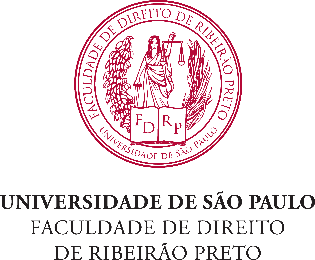 PROJETO LABORATÓRIO FDRP  LAB. [  ] I  - [  ] II   - [  ] III - [  ] IV  - [  ] V  - [  ] VI - [  ] IX  	ANO/SEMESTRE:       20__/ __ SEMESTRE        TÍTULO DO EIXO A SER DESENVOLVIDO: DOCENTES RESPONSÁVEIS: NÚMERO MÁXIMO DE ALUNOS, SE HOUVER:OBJETIVOS:Descreva os objetivos do eixo de trabalho e estudos... METODOLOGIA:Descreva a metodologia utilizada...ARTICULAÇÃO DO EIXO COM O PPP E COM OUTRAS DISCIPLINAS:Discorra sobra a interdisciplinaridade do eixo...ATIVIDADES A SEREM DESENVOLVIDAS:Plano de atividades (cronograma, calendário, avaliações, pesquisas, artigos, entrevistas, oficinas, etc.)...MÉTODO DE AVALIAÇÃO A SER APLICADO PELO PROFESSOR:Descreva o método de avaliação...